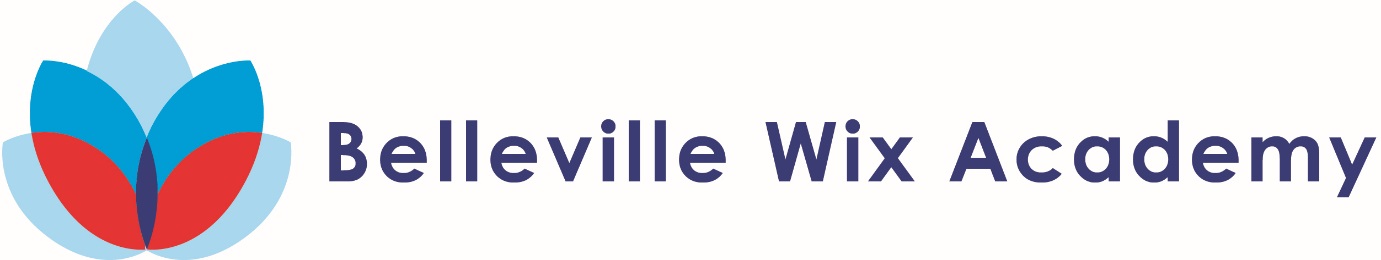 Year 5B Trip to The Royal Greenwich observatory 2018-19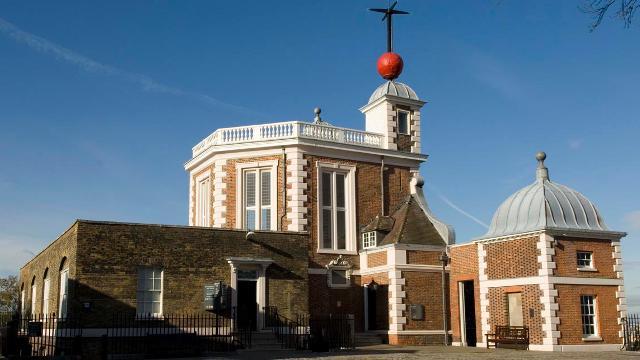 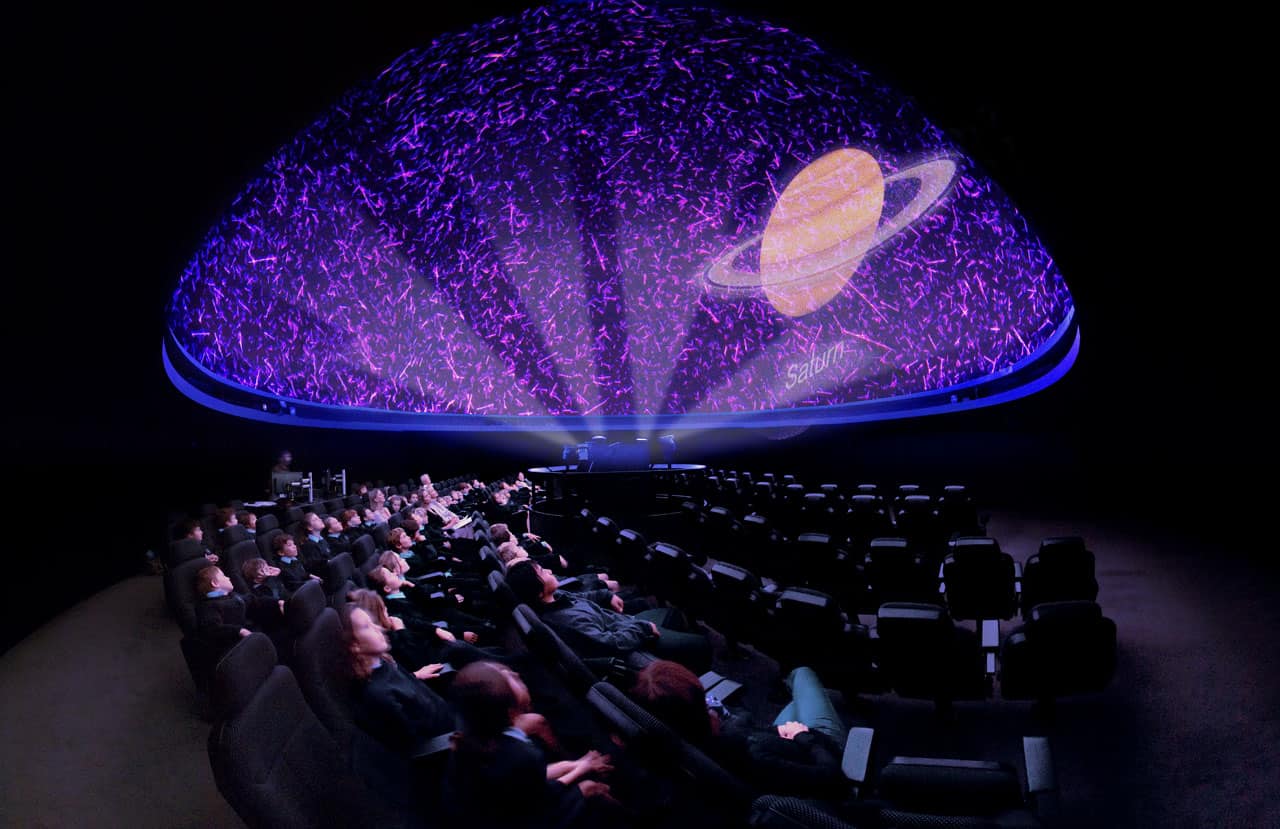 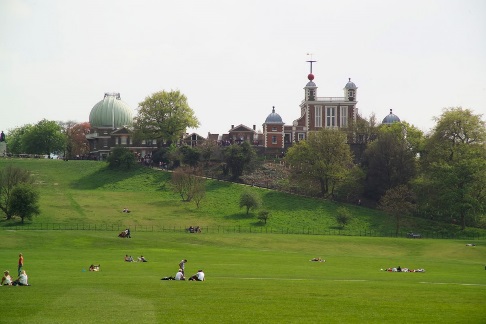 